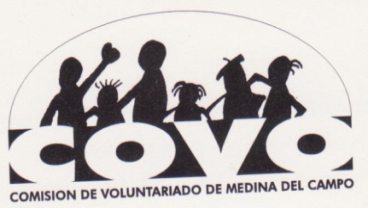 RUEDA DE PRENSAJueves 2 de noviembre a las 10.00hCentro Integrado “Isabel la Católica”  de Medina del CampoConvoca La Comisión de Voluntariado de Medina del Campo (COVO)  creada desde el año 2001 y compuesta por:  Entidades privadas sin ánimo de lucro: 	Asociación de Familiares de Enfermos de Alzheimer de Medina del Campo y Comarca (AFAMEC), Cáritas Inter parroquial, Cruz Roja, Asociación FEAFES- El Puente, ONCE,  Fundación Simón Ruiz y Fundación Personas Con el apoyo técnico de las Entidades Públicas:	CEAS del Ayuntamiento de Medina del Campo, Centro de Personas Mayores ‘Mayorazgo de Montalvo’ de la Gerencia 	Territorial de Servicios Sociales de Valladolid,  Hospital Comarcal, Centro de Salud Medina Rural y Centro de Salud Medina Urbano.	El motivo de la Rueda de prensa es dar difusión a la Jornada de reconocimiento, sensibilización y captación de Voluntariado que tendrá lugar el dia 8 de noviembre a las 17.00 horas en el Centro Integrado “Isabel la Católica” de Medina del Campo con el lema:“A TU ALCANCE, contribuir, crecer,…SER VOLUNTARIO”Con el siguiente contenido:	Representación teatral de la obra “Des-esperando” por el  grupo BAMBALINAS TEATRO de la ONCE, dirigida por Félix Fradejas, basada libremente en el texto de  “Esperando a Godot” de Samuel Beckett, premio Nobel de literatura.  Se trata de una mezcla de humor y drama haciendo que el público pueda reír o reflexionar sobre las penurias de unos personajes que en cierto modo somos todos.El grupo de teatro Bambalinas de la Delegación de la ONCE en Valladolid, nació en 1944, actualmente está formado por 7 personas y 2 técnicos.   A lo largo de los años, ha tenido diferentes miembros, ya que ha habido entradas y salidas de afiliados. Todos ellos son siempre adultos, es decir, mayores de 18 años.   De los 7 participantes actuales, 1 persona es vidente, 3 ciegos totales y 3 deficientes visuales.  Los ensayos, son el edificio de la Once, situado en Marquesina  y son los martes y los miércoles, de 19h a 20,30h.	A continuación tendrá lugar un Café tertulia en torno al Voluntariado debatiendo distintos aspectos relacionados con este tema.   El equipo que forma COVO elaborará una batería de preguntas que despierten inquietud y reflexión sobre la solidaridad y la acción voluntaria en la actualidad. Adjuntamos el cartel anunciador con más información.  